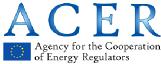 Draft Framework Guidelines on
Interoperability and Data Exchange Rules for European Gas Transmission NetworksFor Public ConsultationFGI-2012-G-003
16 March 2012Agency for the Cooperation of Energy Regulators
Trg Republike 3
1000 Ljubljana - SloveniaThis Document contains the draft Framework Guidelines on Interoperability and Data Exchange Rules for European Gas Transmission Networks, which the Agency for the Cooperation of Energy Regulators has developed pursuant to Articles 6 of Regulation (EC) No 713/2009 and of Regulation (EC) No 715/2009 and pursuant to the request of the European Commission of 31 January 2012.Related Documents- Agency Framework Guidelines on Capacity Allocation Mechanisms for the European Gas Transmission Network of 3 August 2011 (FG-2011-G-001).- Agency Framework Guidelines on Gas Balancing in Transmission Systems of 18 October 2011 (FGB-2011-G-002).- Regulation (EC) No 715/2009 of the European Parliament and of the Council of 13 July 2009 on conditions for access to the natural gas transmission networks and repealing Regulation (EC) No 1775/2005, OJ L 211/36 14/08/2009.- European Commission Mandate to CEN for standards for biomethane for the use in transport and injection in natural gas pipelines of 8 November 2010 (M/475).- European Commission Mandate to CEN for standardisation in the field of gas qualities of 16 January 2007 (M/400).- ENTSOG Technical paper on the injection of biogas into the natural gas networks (INT010-10_Rev FINAL)- EASEE1-gas CBP 2005-002/02 Interconnection Agreement- EASEE-gas CBP 2005-001/02 Gas Quality Harmonisation- EASEE-gas CBP 2003-002/02 Harmonisation of Nominating and Matching Process - EASEE-gas CBP 2007-006/01 Harmonisation of the Allocation Information Exchange - EASEE-gas CBP 2003-003/02 EDIG@S Protocol- EASEE-gas CBP 2005-003-01 Constraints- EASEE-gas CBP 2003-001-01 Harmonisation of units.1 European Association for the Streamlining of the Exchange of Energy GasTable of Contents1. General ProvisionsIntroductionOperational, technical, communications and business interoperability is a prerequisite for the well-functioning and the integration of energy markets. The absence of such interoperability in the European Union is likely to create obstacles to the creation of an integrated, competitive internal European market for energy, especially in view of the 2014 objectives, as expressed by the European Council.As part of the on-going effort to eliminate the barriers to the free flow of gas in Europe, the present Framework Guidelines on Interoperability and Data Exchange Rules for European Gas Transmission Networks (the „Framework Guidelines‟) identify areas where increased harmonisation of technical, organisational, communication, as well as business rules and practices, will foster market integration. Such harmonisation is expected, in particular, to enhance cooperation among transmission system operators (‘TSOs’), as well as between TSOs and gas transmission network users. The Framework Guidelines aim at setting clear and objective principles for the development of a Network Code on Interoperability and Data Exchange rules (the ‘Network Code’), pursuant to Articles 6(2), 8(6)(d) and 8(6)(e) of Regulation (EC) No 715/2009 (the ‘Gas Regulation’).The overall aim of interoperability is to ensure that users of two or more transmission systems operated by separate entities in Europe do not face technical, operational, communications or business-related barriers higher than those that would have been reasonably expected, if the relevant networks had been efficiently operated by a single entity.The aim of data exchange rules is closely linked to that of interoperability. By addressing specifically the harmonisation of the communication formats among market participants, the data exchange rules set out to streamline the practises in that area and facilitate technical, operational or business related communications.Scope and application of the Network CodeThe Network Code developed on the basis of these Framework Guidelines will apply to TSOs, with the aim to reach full market integration. LNG operators and storage operators shall facilitate interoperability and support the provisions related to TSOs laid down in these Framework Guidelines.TSOs and Distribution System Operators (‘DSOs’), shall cooperate in developing and implementing the Network Code. The Network Code will apply directly to DSOs in the situation described in recital 6 of the preamble of the Gas Regulation, referring to high pressure distribution lines that fall into the scope of the Regulation. In such exceptional cases, harmonisation of the roles of the concerned DSOs will take place only to the extent deemed necessary for the implementation of the principles set out in these Framework Guidelines.The Network Code developed by the European Network of Transmission System Operators for Gas (ENTSOG) is addressed to the TSOs.Pursuant to Article 6(7) of the Gas Regulation and Article 6(4) of Regulation (EC) No 713/2009 (the ‘Agency Regulation’), the Network Code adopted according to these Framework Guidelines will be evaluated by the Agency. In doing so, the Agency shall consider the degree of compliance with the Framework Guidelinesc. ObjectiveThe overarching objective of the Network Code is to promote the harmonisation of rules for the operation of transmission systems in order to encourage and facilitate efficient gas trading and transport across gas transmission systems within the EU, and thereby move towards greater internal market integration. The specific objective of the Network Code is to define consistently harmonised technical, operational, communication rules and rules for business conduct that will allow the achievement of the objectives as set out in the Framework Guidelines, as well as the Third Energy Package. Interconnection Agreements, unit, gas quality and odorisation, capacity calculation and data exchange are areas where barriers have been identified by the Agency and for which a common approach based on harmonised rules could smooth the interoperation of the systems, including communication.The technological underpinnings of the interoperability and data exchange rules are subject to constant change. Consequently, the operational, communications and business practices follow these developments. For that reason, the Framework Guidelines shall set out generic principles and requirements, to be implemented in detail by the Network Code, thus providing the required flexibility.d. DefinitionsFor the purpose of these Framework Guidelines the definitions of the Directive 2009/73/EC (the „Gas Directive‟), of the Agency Regulation and of the Gas Regulation shall apply, in addition to the following definitions:Data exchangeThis covers the exchange of necessary information among TSOs, as well as TSOs (including platforms) according to the provisions of the .Entry-exit systemIn an entry-exit system, gas can be traded independently of its location in the system, with the possibility for network users to book entry and exit capacity independently, creating gas transport through zones instead along contractual paths.Interconnection pointcross-border interconnection point, whether it is physical or virtual, between two or more Member States as well as interconnection between adjacent entry-exit-systems within the same Member State, insofar as these points are subject to booking procedures by etwork .Interconnection Agreementn agreement by and between adjacent TSOs, whose systems are connected at a particular Interconnection Point, which specifies terms and conditions, operating procedures and provisions, in respect of delivery and/or withdrawal of gas at the Interconnection Point with the purpose of facilitating efficient operation of .InteroperabilityIn general, interoperability is the ability of two or more systems operated by different entities to exchange natural gas and work in a compatible and efficient mode. Interoperation of TSOs shall include their ability to assure the seamless and efficient execution of transmission system operations and business transactions between TSOs and their clients (network users), in a manner of conduct which may reasonably be approximated to the conduct of transmission system as if operated by a single entity.Operational balancing e. Implementation transitional period and . 2. Interconnection AgreementsInterconnection Agreements shall contain the provisions necessary to facilitate business and operational procedures between adjacent TSOs. Individual interconnection agreements shall be established on a mandatory basis by all concerned TSOs at all interconnection points.As a general requirement, Interconnection Agreements shall be based on the following criteria: . No restriction to cross-border trade;• Promotion of the development of competitive and liquid markets at both sides of the interconnection points.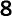 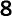 The Network Code shall specify that Interconnection Agreements are communicated to the concerned NRAs at the NRAs request.Should a TSO request it, a dispute resolution can take place with the involvement of the concerned NRAs. If NRAs cannot agree on a common position, the Agency will take necessary measures, according to the relevant provisions of the Agency Regulation.The Network Code shall outline a framework for Interconnection Agreements, including a minimum set of requirements, setting a mandatory basis for such agreements.Furthermore, the Network Code shall provide for a rules on each of the topics, to be used as , should the TSOs fail to reach mutual agreement on any of these, within a period of months	the	Network	Code	shall	address	the	following	aspects:Development and Modification of interconnection agreements: The Network Code shall establish how interconnection agreements are to be elaborated between TSOs and shall outline a transparent process for the modification of such agreements.Rules for flow control: The Network Code shall set out the rules that require TSOs at the interconnection points to agree on the timing, direction and procedures for flow control.Measurement principles of gas quantities and quality: The Network Code shall ensure that interconnection agreements include provisions on methods and procedures for the measurement of gas quantities and quality, including harmonised conversion factors, as well as rules for the handling of differences in measurement and measurement corrections.Matching: The Network Code shall require that detailed guidelines regarding communication on the matching process between TSOs, with a view to assuring that confirmed quantities of gas are equal on both sides of the interconnection point. The Network Code shall define rules applicable to cases of mismatch.• Rules for the allocation of gas quantities: the Network Code shall require TSOs to cooperate and provide where necessary for consistent rules in the allocation of gas quantities to shippers in the interconnection point at both sides, as well as the solutions for managing gas quality differences, as detailed in section 4 below. Furthermore, the Network Code shall require TSOs to agree on business rules linked to the handling of operational imbalances, with an Operational Balancing as a preferred option. events: the Network Code shall include provisions on the way in which TSOs establish contact with their as well as with network users and coordinate necessary actions in case of an event. The Network Code shall in particular define the content and timing of information to be exchanged.Dispute resolution between TSOs: the  shall outline a dispute resolution procedure between TSOs.TSOs should be free to cover additional issues With the objective of ensuring consistency and a high level of harmonisation across Member States, the Network Code shall provide clear guidelines on the level of detail and the content to be covered by the individual interconnection agreements.Harmonisation of UnitsA lack of harmonisation with regard to the units used by infrastructure operators and network users along the gas value chain may constitute a barrier to cross-border trade. The Network Code shall .Where the harmonisation of units has already been covered by EU legislation or in a Network Code, the Network Code shall not duplicate these provisions.Gas QualityThe European Commission has committed to develop a Roadmap for Gas Quality. Without prejudice to the outcome of this process, the Network Code shall propose rules to reinforce transparency as well as the cooperation TSOs on the issue of gas quality.The Network Code shall specify that adjacent TSOs agree where necessary on the handling of gas quality differences at each side of a given interconnection point. The Network Code shall require that TSOs closely cooperate on either side of the border and work out technically feasible and financially reasonable solutions to handle gas quality.. The solutions shall be such that they support the removal of barriers to cross-border trade resulting from the  OdorisationDisputes will be settled as described in the Interconnection Agreement section.Data exchangeFramework Guidelines on Interoperability and Data Exchange Rules will now extend the harmonisation process to all areas where TSOs exchange data between each other or . The Network Code shall will take into account in particular the following considerations:technologies, particularly in terms of securityreliability;the actual spread of the considered;the of ;the potential discrimination of small shippers or new market entrants;the synergy and compatibility with ;the compatibility with other communication .7. Capacity calculationAny discrepancy between the maximum capacities on either side of an interconnection point, as well as any unused potential to maximise capacity offered, may cause barriers to trade. For these reasons, the Network Code, with a view to ensuring the maximisation of the offered capacity, shall require the following measures on both sides of an interconnection point:TSOs shall provide a detailed and comprehensive description of the methodology and process, including information on the parameters employed and the key assumptions, used to calculate the technical capacity according to Commission‟s Decision 2010/685/EUAdjacent TSOs shall cooperate to capacity offered at either side of an interconnection point, including cooperating on extreme network scenarios.Disputes will be settled as described in the Interconnection Agreement section.8. Cross-border cooperationThe Network Code shall require relevant TSOs to apply their general mandate for cooperation in order to achieve the integration of European gas markets in the area of interoperability and data exchange, by adopting and implementing the relevant harmonised rules in a timely, technically feasible and economically reasonable manner. ENTSOG shall regularly review the best practices for cooperation of network operations.ENTSOG shall make recommendations for improvement of the interoperability and data exchange rules. In addition, ENTSOG may seek an opinion or a recommendation from the Agency, based on the provisions of the Agency Regulation.1.General Provisions	4a.Introduction 	4b.Scope and application of the Network Code	4c.Objective	5d.Definitions 	6e.Implementation transitional period	72.Interconnection Agreements	73.Harmonisation of Units	94.Gas Quality	95.Odorisation	106.Data exchange	107.Capacity calculation 	118.Cross-border cooperation	12